休息是為了走更遠的路-職場紓壓團體報 名 簡 章「生活折斷我們每一個人，但是很多人在斷裂處變得更堅強」(海明威)協助職場工作者在壓力敲門時，一起找到喘息的空間，運用正念減壓帶領你呼吸放鬆與身體掃描，歡迎對紓壓有興趣的夥伴一起參加囉!一、辦理單位：(一)主辦：臺中市大屯社區大學(二)承辦：國立暨南國際大學諮商心理與人力資源發展學系   二、團體時間：2018年11/14、11/21、11/28、12/5、12/12、12/19-共六次                 (週三晚上19:00-21:00) 三、團體帶領者：洪紫琁(國立暨南國際大學-輔導與諮商碩士生)    協同帶領者：連怡婷(國立暨南國際大學-輔導與諮商碩士生)四、團體地點：臺中市大屯社區大學(412台中市大里區國中路365號)          (詳細活動教室與地點會在行前通知)五、團體費用：免費。六、團體招募成員：    (一)年齡：30-50歲間上班族。    (二)性別、職業不拘。    (三)期盼能放鬆並獲得喘息的空間者。    (四)想要面對職場壓力，幫助自我提升抗壓性者。   七、團體人數：8-12人八、團體說明：本團體自即日起開始報名至11/12為止。為了增加對您的瞭解，報名結束後會與您聯繫面談時間，並於10/31、11/7晚上(18:00-21:00)於大屯社區大學進行面談。九、針對團體活動內容有疑問，歡迎來信詢問，團體帶領者 洪紫琁( go18go18go18@gmail.com )   十、以下三種報名方式皆可：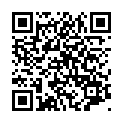 1.即日起於11/12(一)止，線上報名系統：https://goo.gl/n7PE9r2.請至臺中市大屯社區大學索取報名表，填寫完畢並繳回3.填妥電子報名表後，將報名表e-mail：go18go18go18@gmail.com        ※報名方式詢問，請洽臺中市大屯社區大學；聯絡電話04-2407-4600休息是為了走更遠的路-職場紓壓團體報 名 表團體名稱休息是為了走更遠的路—職場紓壓團體休息是為了走更遠的路—職場紓壓團體休息是為了走更遠的路—職場紓壓團體休息是為了走更遠的路—職場紓壓團體休息是為了走更遠的路—職場紓壓團體姓    名聯絡電話聯絡電話（日）                    （夜）（手機）                  （日）                    （夜）（手機）                  年    齡性   別性   別□女性□男性□其他___□女性□男性□其他___婚姻狀況□已婚□未婚□其他_____是否曾參加相關紓壓團體？ 是否曾參加相關紓壓團體？ □是□否□是□否目前職業領域□政府單位□民營企業□商□服務業□其他類別                                      □政府單位□民營企業□商□服務業□其他類別                                      □政府單位□民營企業□商□服務業□其他類別                                      □政府單位□民營企業□商□服務業□其他類別                                      □政府單位□民營企業□商□服務業□其他類別                                      職    位□管理職 □非管理職□管理職 □非管理職目前累積年資目前累積年資□1年以下□1-3年以下□3-5年以下□5年以上□其他______________信    箱請勾選並填寫1.請您自評目前的工作壓力指數?  0—1—2—3—4—5  (請圈數字)                              無             大2.目前職場困境有哪些(可複選)?□技能不符 □自信心不足 □不擅言詞表達 □情緒起伏□與同事相處不易 □壓力大     □工作內容與期待不符□其他：                                                 3.最近(半年內)使用過哪些紓壓方法?(1)_____________;□有效果□無效果                                (2)_____________;□有效果□無效果    (3)_____________;□有效果□無效果     (4)_____________;□有效果□無效果1.請您自評目前的工作壓力指數?  0—1—2—3—4—5  (請圈數字)                              無             大2.目前職場困境有哪些(可複選)?□技能不符 □自信心不足 □不擅言詞表達 □情緒起伏□與同事相處不易 □壓力大     □工作內容與期待不符□其他：                                                 3.最近(半年內)使用過哪些紓壓方法?(1)_____________;□有效果□無效果                                (2)_____________;□有效果□無效果    (3)_____________;□有效果□無效果     (4)_____________;□有效果□無效果1.請您自評目前的工作壓力指數?  0—1—2—3—4—5  (請圈數字)                              無             大2.目前職場困境有哪些(可複選)?□技能不符 □自信心不足 □不擅言詞表達 □情緒起伏□與同事相處不易 □壓力大     □工作內容與期待不符□其他：                                                 3.最近(半年內)使用過哪些紓壓方法?(1)_____________;□有效果□無效果                                (2)_____________;□有效果□無效果    (3)_____________;□有效果□無效果     (4)_____________;□有效果□無效果1.請您自評目前的工作壓力指數?  0—1—2—3—4—5  (請圈數字)                              無             大2.目前職場困境有哪些(可複選)?□技能不符 □自信心不足 □不擅言詞表達 □情緒起伏□與同事相處不易 □壓力大     □工作內容與期待不符□其他：                                                 3.最近(半年內)使用過哪些紓壓方法?(1)_____________;□有效果□無效果                                (2)_____________;□有效果□無效果    (3)_____________;□有效果□無效果     (4)_____________;□有效果□無效果1.請您自評目前的工作壓力指數?  0—1—2—3—4—5  (請圈數字)                              無             大2.目前職場困境有哪些(可複選)?□技能不符 □自信心不足 □不擅言詞表達 □情緒起伏□與同事相處不易 □壓力大     □工作內容與期待不符□其他：                                                 3.最近(半年內)使用過哪些紓壓方法?(1)_____________;□有效果□無效果                                (2)_____________;□有效果□無效果    (3)_____________;□有效果□無效果     (4)_____________;□有效果□無效果參加紓壓團體之期待□紓解壓力□提升工作品質□覺察身心狀況的影響□學習紓壓的方法□認識新朋友□探索壓力源 □其他___________□紓解壓力□提升工作品質□覺察身心狀況的影響□學習紓壓的方法□認識新朋友□探索壓力源 □其他___________□紓解壓力□提升工作品質□覺察身心狀況的影響□學習紓壓的方法□認識新朋友□探索壓力源 □其他___________□紓解壓力□提升工作品質□覺察身心狀況的影響□學習紓壓的方法□認識新朋友□探索壓力源 □其他___________□紓解壓力□提升工作品質□覺察身心狀況的影響□學習紓壓的方法□認識新朋友□探索壓力源 □其他___________如何得知團體訊息□鄰里推薦   □朋友介紹   □社大網站  □Facebook□宣傳海報   □e-mail     □其他________□鄰里推薦   □朋友介紹   □社大網站  □Facebook□宣傳海報   □e-mail     □其他________□鄰里推薦   □朋友介紹   □社大網站  □Facebook□宣傳海報   □e-mail     □其他________□鄰里推薦   □朋友介紹   □社大網站  □Facebook□宣傳海報   □e-mail     □其他________□鄰里推薦   □朋友介紹   □社大網站  □Facebook□宣傳海報   □e-mail     □其他________為了增加對您的了解我們將進行初次會談，請勾選您可行的時段□10/31-(□18:00□18:30□19:00□19:30□20:00□20:30)可複選□11/07-(□18:00□18:30□19:00□19:30□20:00□20:30)可複選其他日期與時間：___________________備註：請勾選可行時段，團體帶領者會與您電話聯繫。□10/31-(□18:00□18:30□19:00□19:30□20:00□20:30)可複選□11/07-(□18:00□18:30□19:00□19:30□20:00□20:30)可複選其他日期與時間：___________________備註：請勾選可行時段，團體帶領者會與您電話聯繫。□10/31-(□18:00□18:30□19:00□19:30□20:00□20:30)可複選□11/07-(□18:00□18:30□19:00□19:30□20:00□20:30)可複選其他日期與時間：___________________備註：請勾選可行時段，團體帶領者會與您電話聯繫。□10/31-(□18:00□18:30□19:00□19:30□20:00□20:30)可複選□11/07-(□18:00□18:30□19:00□19:30□20:00□20:30)可複選其他日期與時間：___________________備註：請勾選可行時段，團體帶領者會與您電話聯繫。□10/31-(□18:00□18:30□19:00□19:30□20:00□20:30)可複選□11/07-(□18:00□18:30□19:00□19:30□20:00□20:30)可複選其他日期與時間：___________________備註：請勾選可行時段，團體帶領者會與您電話聯繫。其他疑問